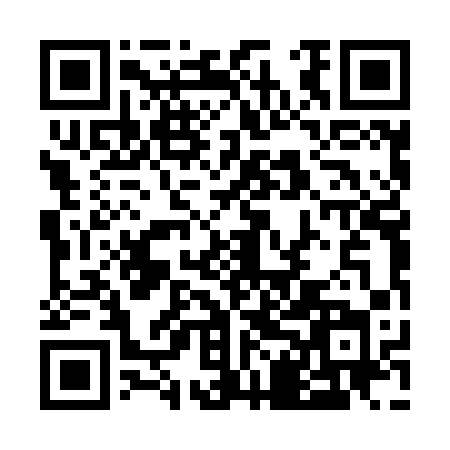 Prayer times for Qaisumah, Saudi ArabiaWed 1 May 2024 - Fri 31 May 2024High Latitude Method: NonePrayer Calculation Method: Umm al-Qura, MakkahAsar Calculation Method: ShafiPrayer times provided by https://www.salahtimes.comDateDayFajrSunriseDhuhrAsrMaghribIsha1Wed3:475:1511:533:266:318:012Thu3:465:1411:523:266:318:013Fri3:455:1311:523:266:328:024Sat3:445:1311:523:266:328:025Sun3:435:1211:523:266:338:036Mon3:425:1111:523:266:348:047Tue3:415:1011:523:266:348:048Wed3:405:1011:523:266:358:059Thu3:395:0911:523:266:358:0510Fri3:385:0811:523:266:368:0611Sat3:375:0811:523:256:378:0712Sun3:375:0711:523:256:378:0713Mon3:365:0611:523:256:388:0814Tue3:355:0611:523:256:388:0815Wed3:345:0511:523:256:398:0916Thu3:335:0511:523:256:408:1017Fri3:325:0411:523:256:408:1018Sat3:325:0411:523:256:418:1119Sun3:315:0311:523:256:418:1120Mon3:305:0311:523:256:428:1221Tue3:305:0211:523:256:428:1222Wed3:295:0211:523:256:438:1323Thu3:285:0111:523:256:448:1424Fri3:285:0111:523:256:448:1425Sat3:275:0111:533:256:458:1526Sun3:265:0011:533:256:458:1527Mon3:265:0011:533:256:468:1628Tue3:255:0011:533:256:468:1629Wed3:254:5911:533:256:478:1730Thu3:254:5911:533:256:478:1731Fri3:244:5911:533:256:488:18